SPANISH TRANSLATOR OF LEGAL AND TOURIST TEXTSDE, EN, FR < ES, CA	;	 ES, CA < EN
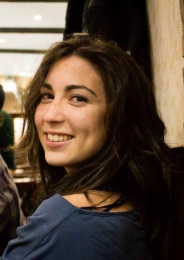 





Delia Miret García
30/11/1992
Gandía,Valencia, Spain 
Current residence: 
Munich, Germany

deliamiretgarcia@gmail.com
0049 015232744365
                 Working languages
   Mothertongues           Second languages
      Spanish 	           English C1 (IELTS 
      Catalan                    certificate) 
                                      German C1
                                      French B2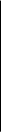 EDUCATIONDegree in Translation and Interlinguistic Mediation (English and German). 240 ECTS. 
2010 - 2014. University of Valencia (Spain).

Curricular internship in the Department of European Projects at the Local Police of Valencia.  10/2013 - 2/2014.

Average mark of the qualification: 8,39 (out of 10).FURTHER TRAINING

Commercial Law for translators online course.  9/2016 - 9/2017. Academia Traducción Jurídica (Legal Translation School).

Online course for sworn translators (translation practice).  5/2017 -12/2017. Sworn translator Leon Hunter.

Simultaneous Interpreting online course (EN<ES). 1/2014 - 3/2014. Universidad Jaume I (Castellón, Spain).

Course in SLD Trados including official Intermediate Certificate. UV. 2013.
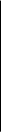 WORK EXPERIENCEFreelance interpreter and translator since 4/2015:
- Translated legal texts: birth certificate, divorce judgment, testamentary partition, university studies certificate, industrial safety standards, contract between companies, contract for counseling and legal services, summary of Spanish legislation…
-Translated tourist texts: tourist brochures, web content from a transfer company, video report (subtitling).
-Other: gender-based violence texts, reports, assessment questionnaires, budgets, etc. (Policía Local de Valencia); product brochures, business events brochures, content from companies’ websites, transcriptions from interviews, court sessions, call center calls, etc.-Private liaison interpreting and in public institutions. Consecutive interpreting in dance event.    Translator for El Temps magazine: German into Catalan translation of articles from Der Spiegel. 5/2013 – 7/2013.SOFTWARE UTILIZADOMicrosoft and Open Office
SDL Trados Studio 2011 
Subtitle Workshop
Various translation platformsSTAY ABROADGermany: Bremen (9/2014 - 9/2017) and Munich (since 9/2017).